                Krankheitsvertretung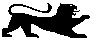 Sehr geehrte Damen und Herren,bitte ergänzen Sie die Angaben und senden Sie dies Mail als Antwort zurück an:Alfonsa.Fies@ssa-ra.kv.bwl.de                  	    immer eine Kopie und an:Karl.henne@ssa-ra.kv.bwl.de                               alle G,H, WRS und RS Sprengel HeldAnton.meier@ssa-ra.kv.bwl.de                            alle RS Sprengel MeierNach Beendigung der KV-Tätigkeit bitte mit gleicher Mail Enddatum mitteilen.Vielen Dank!Mit freundlichen GrüßenHenne Karl                                           Meier AntonGez.: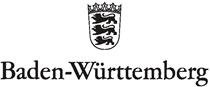 STAATLICHES SCHULAMT RASTATTSTAATLICHES SCHULAMT RASTATTSTAATLICHES SCHULAMT RASTATTSTAATLICHES SCHULAMT RASTATTSTAATLICHES SCHULAMT RASTATTSTAATLICHES SCHULAMT RASTATTSTAATLICHES SCHULAMT RASTATTStaatliches Schulamt RastattLudwigring 7  76437 RastattStaatliches Schulamt RastattLudwigring 7  76437 RastattStaatliches Schulamt RastattLudwigring 7  76437 RastattStaatliches Schulamt RastattLudwigring 7  76437 RastattStaatliches Schulamt RastattLudwigring 7  76437 RastattTel: 07222 9169 104 od.  118Fax: 07222 9169 299Tel: 07222 9169 104 od.  118Fax: 07222 9169 299Schulemit KV-FallName und Vornameder KV- LehrkraftStammschuleder KV- LehrkraftDatum des Dienstantritts des KV-EinsatzesVoraussichtliche Dauer des KV-EinsatzesDatum Endedes KV-EinsatzesStundenzahlje Woche LWh:Name, VornameEinsatz für welche LehrkraftGrunddes Ausfalls